REPUBLIQUE ISLAMIQUE DE MAURITANIEHonneur- Fraternité- Justice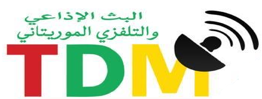 Télédiffusion de MauritanieCOMITE INTERNE DES ACHATSINFERIEURS AU SEUIL AVIS D’ATTRIBUTION PROVISOIRERéf N° : INV/15/TDM/CIAIS/2022Consultation simplifiée relative à la Fourniture de matériel informatique1. Référence de publication : Sans Objet (Lettre d’Invitation)2. Date de présentation aux candidats : 10/05/20223. Nombre d’offres reçues : Trois (03) offres4. Montant de l’offre retenue : Un million sept cent quinze mille sept cent  ouguiyas (1 715 700  MR-U  TTC).5. Délai : 30 jours6. Nom et adresse de l’attributaire : ETS El AHDAdresse : Arafat lat 04 N0 0004  - NouakchottTel : +222 22 00 68 73 L’affichage du présent avis ouvre le délai de cinq jours ouvrables pour exercer le droit de recours devant l’Autorité Contractante.Nouakchott, le 02/06/2022El Moctar Mohamed Ahmed President